Rocky Hill Congregational Church  	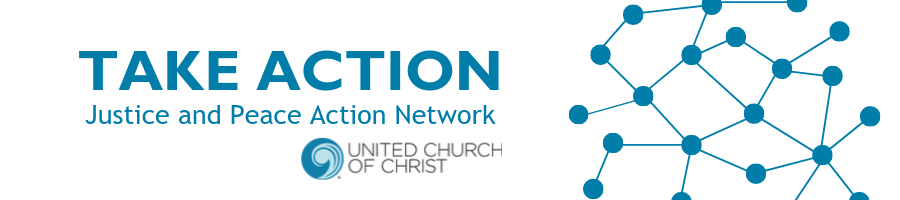 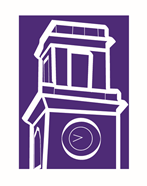 Fourth Sunday after Pentecost 	June 28, 2020Note: Some of the special music in today’s service was recorded at the “Celebration of Life” memorial service for Dave Hall’s father, Percy Hall, last summer.Gathering Music (9:55am)				Adoration, by BorowskiMarcia (Hall) Liebenow, violinistWelcome and Announcements			Ruth Fitzgerald 
Call to Worship				Ps. 27 adaptedOne	The psalmist sings, ‘One thing I asked of God,	that I will seek after:People	to live in God’s house, all the days of my life,O	to behold the beauty of the Holy One,P	and to inquire in God’s temple.’O 	Siblings in Christ, God is good all the time.P	All the time God is good!O	Come sing with joy!Hymn -  Help Us Accept Each Other  	Chalice #487, vs 1,3,2		(words shared on screen)Opening Prayer		Michael AndonucciSung Response - Help Us Accept Each Other, vs 4Message For All Ages		Georgette HuieAnthem Swing Low, Sweet Chariot, arr. Percy HallBrass quartet of Percy Hall’s grandchildrenOpening Remarks for a State of Emergency -     	A Presentation from Trinity UCC - Georgette Huie	Scripture Reading: Exodus 3:1-12 				Reflection	“When is Someday?” 	Rev. Dr. Otis Moss IIIMusical interlude for reflection – Mary DeLibero, pianistTime for Responses			Ruth Fitzgerald and Deb CopesCall to Offering			Michael AndonucciPrayers of the People		Stephanie HeneghanJoys and Concerns   Congregation’s Prayer - finish with the Lord’s Prayer (debts..debtors)Hymn – We Shall Overcome Someday		NCH #570 vv. 1,2,6	Liz Reed-Swale, guitar and vocalist  Closing Celebration - Passing The Peace Children leading “Peace be with you” in motions	with Georgette	Blessing		Stephanie HeneghanMusical Benediction and Music for Parting –Just a Closer WalkWhen the Saints Go Marchin’ InDixieland ensemble **For more information about the Justice and Peace Action Network of the United Church of Christ (JPANet) see the following link: https://www.ucc.org/join_the_network